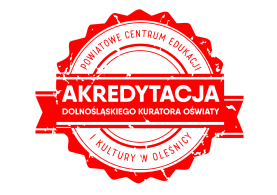 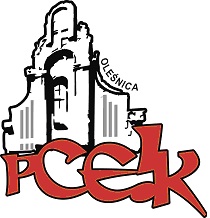 ZAPRASZAMY na seminarium organizowane w ramach programu doskonalenia nauczycieli nt.:organizowane w ramach programu doskonalenia nauczycieli nt.: „Edukacja włączająca w praktyce. Kształcenie uczniów niepełnosprawnych w szkołach Kierunek polityki oświatowej:  Podnoszenie jakości edukacji włączającej w szkołach i placówkach systemu oświatyKOD:  W99Adresaci:  nauczyciele wszystkich poziomów edukacyjnych, ze szkół i placówek ogólnodostępnych, w których realizowane jest kształcenie specjalneTermin szkolenia –   11 kwietnia 2018 r. o godzinie: 16.00Czas trwania – 4 godziny dydaktyczneKoordynator programu:  dr Lidia Sikora –  konsultant PCEiK do spraw uczniów ze specjalnymi potrzebami edukacyjnymi i kształcenia specjalnego.Osoba prowadząca seminarium: Joanna Wylęga - specjalista w zakresie edukacji i rehabilitacji osób z niepełnosprawnością  intelektualną, terapeuta Integracji Sensorycznej, dyrektor Niepublicznej Szkoły Specjalnej "Wspólny Świat" we Wrocławiu.Cele: Wspieranie nauczycieli w efektywnej organizacji i realizacji kształcenia specjalnego w szkołach i placówkach ogólnodostępnych.Cele szczegółowe:Uczestnik seminarium:- uzyska informacje przydatne w procesie organizacji i realizacji edukacji włączającej,- pozna praktyczne sposoby integrowania uczniów niepełnosprawnych w środowisku      szkolnym,- wymieni doświadczenia zawodowe. Program seminarium:Powitanie uczestników seminarium przez Dyrektora PCEiK w Oleśnicy Panią Grażynę Dłubakowską.Edukacja włączająca szansą dla wszystkich uczniów – Joanna WylęgaverteZajęcia teatralne jako forma integrowania uczniów niepełnosprawnych w środowisku szkolnym (na podstawie zajęć otwartych w formie inscenizacji pt. „Internet to więcej niż zabawa – to twoje życie”) – Ewelina Ptak, nauczyciel wspomagający, wychowawca klasy integracyjnej, oligofrenopedagog  i  Małgorzata Jabłońska, pedagog, oligofrenopedagog nauczycielki ze Szkoły Podstawowej                                       z Oddziałami Integracyjnymi nr 6 w Oleśnicy. Edukacja włączająca w praktyce. Kształcenie uczniów niepełnosprawnych w szkołach ogólnodostępnych w powiecie oleśnickim – dr Lidia SikoraDyskusja. Podsumowanie i zakończenie seminarium.Uwaga: uczestnicy otrzymają zaświadczenie potwierdzające udział w programie doskonalenia nauczycieli nt. „Edukacja włączająca w praktyce. Kształcenie uczniów niepełnosprawnych w szkołach ogólnodostępnych  w powiecie oleśnickim.” Osoby zainteresowane udziałem w formie doskonalenia prosimy o przesyłanie zgłoszeń do 09.04.2018 r. Zgłoszenie na szkolenie następuje poprzez wypełnienie formularza (załączonego do zaproszenia) i przesłanie go pocztą mailową do PCEiK. Ponadto przyjmujemy telefoniczne zgłoszenia na szkolenia. W przypadku korzystania z kontaktu telefonicznego konieczne jest wypełnienie formularza zgłoszenia w dniu rozpoczęcia szkolenia. Uwaga! Ilość miejsc ograniczona. Decyduje kolejność zapisów.Odpłatność:● nauczyciele z placówek oświatowych prowadzonych przez Miasta i Gminy, które podpisały z PCEiK porozumienie dotyczące doskonalenia zawodowego nauczycieli na 2018 rok oraz z placówek prowadzonych przez Starostwo Powiatowe w Oleśnicy –  bezpłatnie● nauczyciele z placówek oświatowych prowadzonych przez Miasta i Gminy, które nie podpisały z PCEiK porozumienia dotyczącego doskonalenia zawodowego nauczycieli na 2018 rok  – 100 zł*  w przypadku form liczących nie więcej niż 4 godziny dydaktyczne i realizowanych przez konsultanta/doradcę  metodycznego zatrudnionego w PCEiK.Rezygnacja z udziału w formie doskonalenia musi nastąpić w formie pisemnej (np. e-mail), najpóźniej na 3 dni robocze przed rozpoczęciem szkolenia. 